  MADONAS NOVADA PAŠVALDĪBA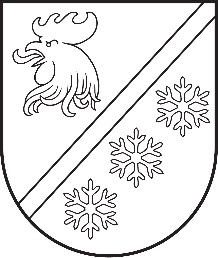 Reģ. Nr. 90000054572Saieta laukums 1, Madona, Madonas novads, LV-4801 t. 64860090, e-pasts: pasts@madona.lv ___________________________________________________________________________MADONAS NOVADA PAŠVALDĪBAS DOMESLĒMUMSMadonā2023. gada 31. augustā							        	     Nr. 534									    (protokols Nr. 15, 59. p.)Par finansējuma piešķiršanu speciālistam izīrējamas dzīvojamās telpas Ezera iela 6-7, Lazdona, Lazdonas pagasts, Madonas novads, remontamMadonas novada pašvaldības īpašumā ir dzīvoklis Ezera ielā 6-7, Lazdona, Lazdonas pagasts, Madonas novads, kuram ir piešķirts speciālistam izīrējamas dzīvojamās telpas statuss. Dzīvoklis pagaidām nav izīrēts, jo dzīvoklī nepieciešams veikt santehnikas remontdarbus. Ir veikta telpu apsekošana un santehnikas remontdarbu tirgus izpēte, izdevīgākais remontdarbu piedāvājums ir EUR 1780,35 (bez PVN) un EUR 2154,22 ( ar PVN).Madonas novada Lazdonas pagasta pārvalde 07.08.2023.ir saņēmusi ģimenes ārsta Jurija Jermaka iesniegumu (reģistrēts ar Nr.LAZ/1.9/23/118) ar lūgumu izīrēt dzīvokli Ezera ielā 6-7, Lazdonā, Lazdonas pagastā, Madonas novadā. J.Jermaks ir pārņēmis ģimenes ārstes A.Višņovas prakses vietu Madonā.Pamatojoties uz sniegto informāciju, ņemot vērā 22.08.2023. Finanšu un attīstības komitejas atzinumu, atklāti balsojot: PAR – 12 (Agris Lungevičs, Aigars Šķēls, Aivis Masaļskis, Andris Dombrovskis, Andris Sakne, Artūrs Grandāns, Arvīds Greidiņš, Gatis Teilis, Kaspars Udrass, Māris Olte, Valda Kļaviņa, Zigfrīds Gora), PRET – NAV, ATTURAS – NAV, Madonas novada pašvaldības dome NOLEMJ:	Piešķirt  finansējumu 2154,22 EUR (divi tūkstoši viens simts piecdesmit četri euro un 22 centi) ar PVN,  speciālistam izīrējamas dzīvojamās telpas Ezera iela 6-7, Lazdona, Lazdonas pagasts, Madonas novads, remontam no Madonas novada pašvaldības 2023.gada budžeta nesadalītajiem līdzekļiem kas ņemti no Lazdonas pagasta pārvaldes 2022. gada atlikuma (EUR 1 558,00) 2023.gada pārdotajiem līdzekļiem (EUR 712,00) un atlikušo daļu no pašvaldības nesadalītajiem līdzekļiem.              Domes priekšsēdētājs				             A. Lungevičs	Bankova 64826555ŠIS DOKUMENTS IR ELEKTRONISKI PARAKSTĪTS AR DROŠU ELEKTRONISKO PARAKSTU UN SATUR LAIKA ZĪMOGU